Vorbereitung LN GeometrieDu kannst …Buch S.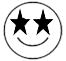 vorgegebene Körper (Quader, Würfel, Prisma, Zylinder, Pyramide, Kegel ) erkennen und benennenS. 91, S.93, Nr. 11,16Netze  von  Quadern und Würfeln zeichnen S. 76 -77S. 92, 2-4S.96, 1+2Schrägbilder  von Quadern und Würfeln zeichnen S.78 -79S. 92, 6-8 Grund- und Aufrisse von Quadern und Würfeln zeichnen S. 82, 3+4S. 92, 9S.96, Nr. 3einem vorgegebenen Netz (von Quader, Würfel, Zylinder, Pyramide oder Kegel ) den geraden Körper zuordnenS. 84-85 2-6S.87-88, 3-7S. 90, 5 re/liS.93, Nr. 15,16S. 96, Nr. 4+5